ТаёжныйВид маршрута: зимний лыжный тур, экскурсионный
Продолжительность:  8 дней / 7 ночейДаты старта: по четвергам и воскресеньям 
Количество туристов: от 3 до 8 человек
Стоимость: 64 900 руб./чел. При бронировании до 10 декабря — 49 900руб./чел.Этот тур придется по вкусу любителям зимних пейзажей природы. Тем, кто хочет почувствовать себя героем рассказов Джека Лондона. Тем, кто хочет максимально отключиться от городской суеты и почувствовать жизнь. Тур максимально насыщен событиями жизни в диких условиях, но не отступая от комфорта совсем, - все ночевки проводятся в подготовленных зимовьях, а питанию мы отдаем особый приоритет. Ежедневно повар готовит горячие блюда из местных животных (шурпа, супы и тд). Также в программу тура включены культурные мероприятия.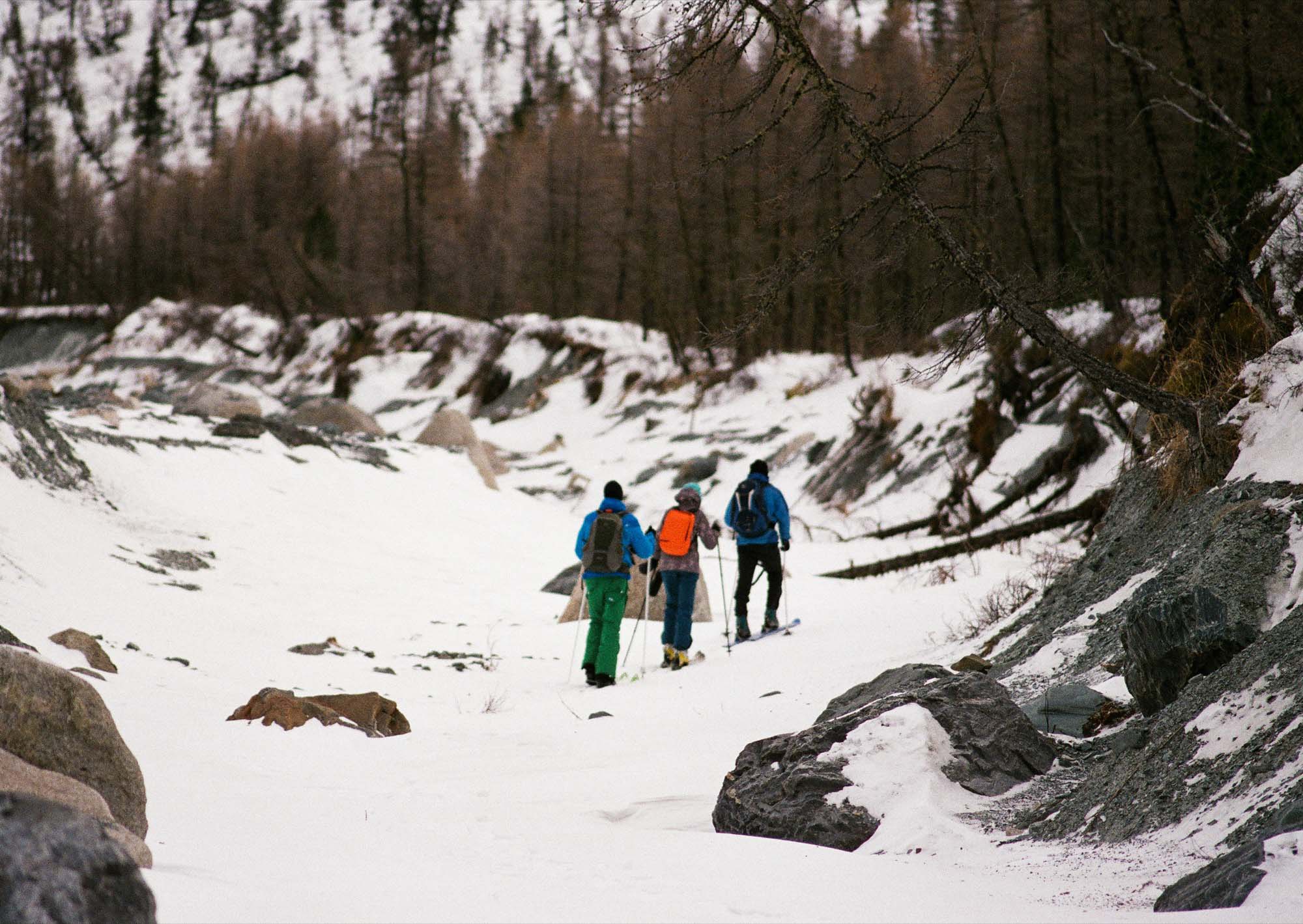 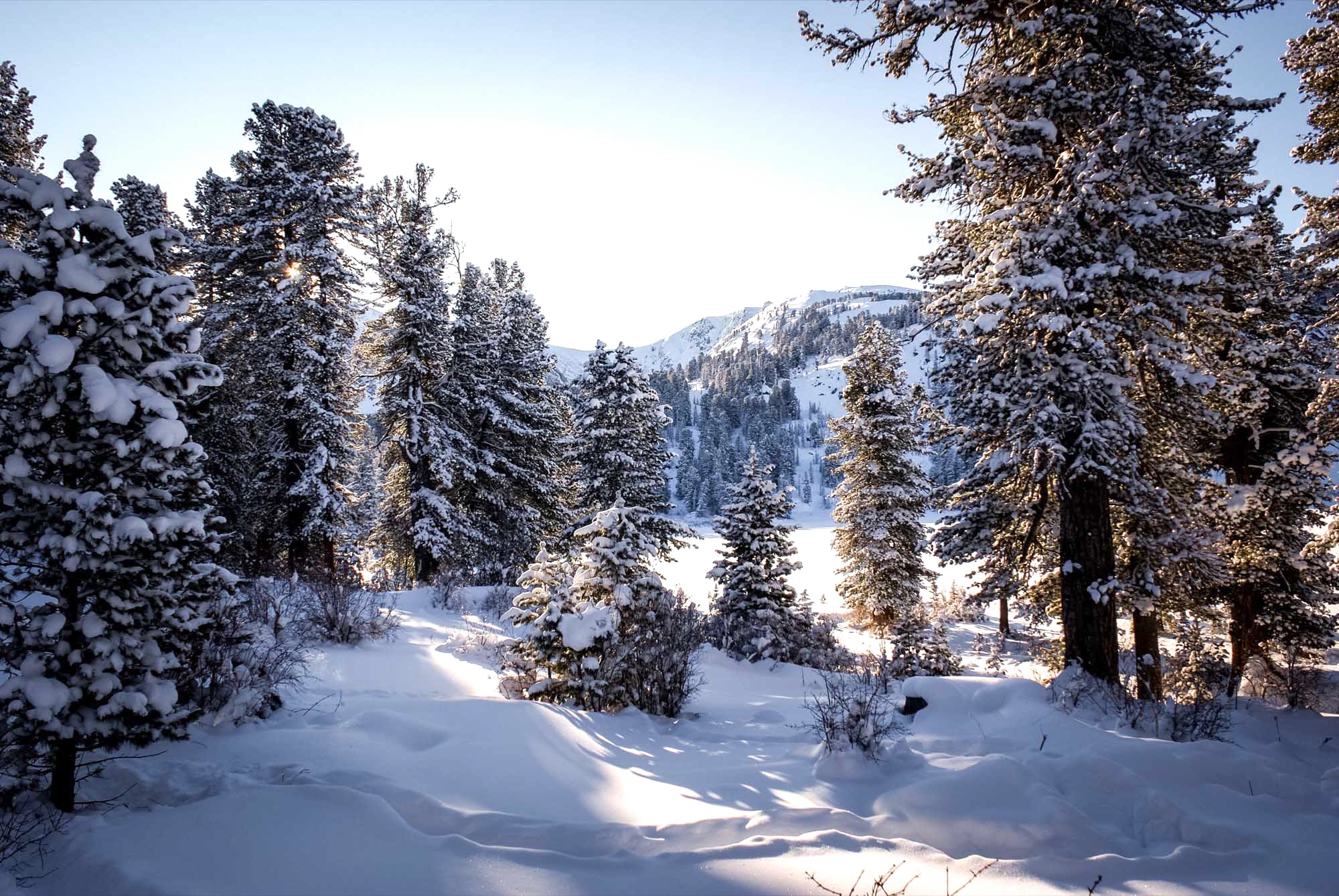        Программа тура1 день Встреча в аэропорту города Горно-Алтайск. Переезд до базы отдыха «Усадьба Ника» (расстояние до базы 80 км, время в пути 1 час). Размещение, встреча с инструктором, обсуждение программы тура, отдых, обед в ресторане до 14.00. 14:00–17:00 Авто-пешеходная к Голубым озёрам. (продолжительность 3 часа)Поездка к уникальным озёрам в районе села Аскат. Два озера в пойме реки Катунь можно увидеть только в зимние месяцы, когда уровень реки снижается и пересыхают протоки. В одной из таких проток открываются Голубые озёра. Озёра питаются родниками, поэтому вода в них не замерзает всю зиму. К услугам гостей жарко натопленная парная на берегу озёр, купание, пикник у костра (приготовленная шурпа из косули, пирог, соления, настойка, глинтвейн, чай из трав, мед).    19:00–20:00 Оздоровительные процедуры (оплачивается дополнительно):Пантовые ванны в лечебнице, время работы 08:00-20:00. Процедуры займут около одного часа. К услугам гостей: пантовые ванны, фитобочка (30-40 минут), пантовая бочка (30-40 минут), массаж (время подбирается индивидуально), грязелечение (30 минут).20:30 Ужин в ресторане 2 день 09:00 Завтрак в ресторане 10:00 Переезд в урочище Кудебаш (таежная заимка в отрогах хребта Иолго)Грузим вещи во внедорожники и выезжаем на маршрут. Расстояние до заимки 28км, в пути примерно 1 час 20 минут. По пути остановка у источников под Белыми скалами. По приезду размещение в уютных кедровых домиках. Обед. Прогулка на охотничьих лыжах в окрестностях зимовья. Баня. Ужин. Вечернее мероприятие: мастер-класс по игре на варгане и шаманском бубне, изготовлению национальных оберегов из подручных материалов (кожа, нитки, камень и т.д.)3 день09:00 Завтрак 10:00 Лыжный переход к Каракольским озёра (продолжительность 4-5 часов)Поход в охотничьих лыжах по прокатанной на снегоходе трассе. На себе несём только маленький рюкзачок с термосом, и фотоаппаратом. Остальной груз увозит грузовой снегоход. По пути остановка на обед.(i) Каракольские озёра - расположены в 10 километрах от Кудебаша, в горах на высоте от 1600 до 2100 метров над уровнем моря. Каракольские озера имеют ледниково-тектоническое происхождение. Котловины озер расположены на ступенях гигантской каровой лестницы. Самое нижнее озеро находится на высоте около 1800 метров над уровнем моря, самое верхнее — почти 2100 м. Размер озер уменьшается с увеличением высоты, также как и температура воды в них. Самое большое озеро длиной 440 м и шириной 350 м имеет площадь около 12 га. Благодаря значительному перепаду высот, система Каракольских озер охватывает широкий спектр природно-климатических зон. Нижние озера окружены массивами горной кедровой тайги, выше уровня леса деревья уступают место альпийским лугам с широким разнообразием цветов, а для окрестностей небольших верхних озер характерен растительный и животный мир высокогорной тундры. В зимние месяцы озёра замерзают и покрываются толстым слоем снега.По приходу к Пятому озеру размещение в туристическом приюте Олимп в деревянных домиках с печкой по 3-4 человека в домике. Баня. Ужин.4 день9:00 Завтрак10:00 Лыжная прогулка на перевал БагаташСегодня посмотрим на панорамы зимних гор с высоты 2000м. Подъем на перевал занимает около 1 часа 30 минут, затем скатимся по плато до Замков Духов. Там отдых, обед. Возвращение – скатывание на лыжах с перевала к зимовью Олимп. 18:00 Баня, ужин.5 день09:00 Завтрак 10:00 Лыжный переход в зимовье Кудебаш.Путь под гору займет намного меньше времени и подарит массу приятных впечатлений от катания по диким склонам кедровой тайги. Обед в пути. По приходу баня. Ужин. Вечернее мероприятие: национальные песни, танцы, песни под гитару у очага с открытым огнём.6 день09:00 Завтрак 10:00 Переезд к месту начала маршрута – базе отдыха «Усадьба Ника».Переезд на внедорожнике по тому же пути до турбазы. Размещение в двухместных номерах категории «Стандарт» по одному человеку в номере.13:00–14:00 Обед в ресторане14:00–18:00 Поездка к горнолыжному комплексу Манжерок. Подъем на кресельном подъемнике к вершине горы Синюха. Катание на горных лыжах, сноубордах. К услугам гостей прокат снаряжения, кофейня, экстрим-парк. 19:00 Ужин в ресторане 7 день09:00 Завтрак в ресторане10:00– 11:00 Оздоровительные процедуры:Пантовые ванны (1 час), фитобочка (30-40 минут), пантовая бочка (30-40 минут), массаж (время подбирается индивидуально), грязелечение (30 минут).11:00–14:00 Поездка на экскурсию «Легенды Чемала» (продолжительность 3 часа).Поездка к храму на острове у Села Чемал. Прогулка по подвесному мосту над рекой Катунь, посещение православного храма на острове Патмос, прогулка по козьей тропке над Катунью к старейшей ГЭС в Сибири, построенной в 22 году на реке Чемал. Знакомство с историей храма, ГЭС и Чемальского района. Осмотр местных достопримечательностей.14.30–15.30 Обед в ресторане17:00–19:00 Оздоровительные процедуры*:Пантовые ванны (1 час), фитобочка (30-40 минут), пантовая бочка (30-40 минут), массаж (время подбирается индивидуально), грязелечение (30 минут).19:00 ужин в ресторане 8 день07:30 выезд в аэропорт.* оплачивается дополнительноСсылка на фотографии к туру.Включено в программу:- проживание в номере категории «Стандарт (двухместное размещение),- в случае 1-местного размещения стоимость тура составит 69 200 руб,                                        при бронировании до 10 декабря — 54 900руб.- проживание в зимовье, - лыжное снаряжение,- трансферы внутри маршрута, - обслуживание гида-инструктора, - баня по программе, - трёхразовое питание, - экскурсионная программа.Не включено в программу:- авиаперелет, (по желанию гостей оформляется на месте за дополнительную плату), - трансфер до Новосибирска/Барналуа/Бийска (доплата осуществляется согласно тарифам на трансфер и зависит от размера группы),- оздоровительные услуги.Информация:Время в Горно-Алтайске:  Мск +4 часа 
Среднее время полета Москва: Горно - Алтайск 04:20
В зимнее время рейсы осуществляются по четвергам и воскресеньям, авиакомпания S7Описание средств размещения1, 6 и 7 ночи: отель Усадьба Ника    Номера категории Стандарт. Раздельные односпальные кровати по 2 в номере, тумбочки, комоды, стол, стулья, светильник, розетки, чайник. Душ, туалет, умывальник — в номере.Приём пищи: кафе при отеле.Столы на 4  человека. Небольшой бар, музыкальная аппаратура.Вместимость одновременно 35-40 человек. 2-5 ночи:  Зимовье Кудебаш, Олимп. Размещение по несколько человек (3-5) в домике. Туалет на улице. Баня.2-этажный деревянный дом с печкой (3 дома): Комната с печкой для проживания на 1 этаже, 2мя кроватями Комната для проживания на 2 этаже, 2-мя кроватями Матрац, одеяло, подушка и постельное белье выдаются Есть электричество (генератор).Приём пищи: столовая-аил с камином.